Про затвердження Положення про функціонування фондових бірж{Із змінами, внесеними згідно з Рішеннями Національної 
комісії з цінних паперів та фондового ринку 
№ 1465 від 13.08.2013 
№ 1492 від 04.11.2014 
№ 1217 від 06.08.2015 
№ 771 від 19.07.2016}Відповідно до абзацу другого статті 3, пунктів 1 та 5 частини першої, пунктів 1, 6, 7, 8, 13 та 37-2 частини другої статті 7, пункту 13 статті 8 Закону України "Про державне регулювання ринку цінних паперів в Україні", статей 23 та 25 Закону України "Про цінні папери та фондовий ринок" Національна комісія з цінних паперів та фондового ринку ВИРІШИЛА:1. Затвердити Положення про функціонування фондових бірж, що додається.2. Визнати таким, що втратило чинність, рішення Державної комісії з цінних паперів та фондового ринку від 19 грудня 2006 року № 1542 "Про затвердження Положення про функціонування фондових бірж", зареєстроване в Міністерстві юстиції України 18 січня 2007 року за № 35/13302 (зі змінами).3. Фондовим біржам привести свою діяльність у відповідність до Положення про функціонування фондових бірж, затвердженого цим рішенням, протягом шести місяців після набрання чинності цим рішенням.4. Директору департаменту регулювання діяльності торговців цінними паперами та фондових бірж Науменку О.О. забезпечити:подання цього рішення на здійснення експертизи на відповідність Конвенції про захист прав людини і основоположних свобод до Секретаріату Урядового уповноваженого у справах Європейського суду з прав людини Міністерства юстиції України;подання цього рішення на державну реєстрацію до Міністерства юстиції України.5. Начальнику управління інформаційних технологій, внутрішніх та зовнішніх комунікацій Заїці А.Л. забезпечити публікацію цього рішення відповідно до законодавства.6. Контроль за виконанням цього рішення покласти на члена Національної комісії з цінних паперів та фондового ринку Тарасенка О.О.7. Це рішення набирає чинності з дня його офіційного опублікування.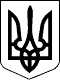 НАЦІОНАЛЬНА КОМІСІЯ З ЦІННИХ ПАПЕРІВ ТА ФОНДОВОГО РИНКУНАЦІОНАЛЬНА КОМІСІЯ З ЦІННИХ ПАПЕРІВ ТА ФОНДОВОГО РИНКУРІШЕННЯРІШЕННЯ22.11.2012 № 168822.11.2012 № 1688Зареєстровано в Міністерстві 
юстиції України 
14 грудня 2012 р. 
за № 2082/22394Голова КомісіїД. ТевелєвД. ТевелєвГолова Державної служби України 
з питань регуляторної політики 
та розвитку підприємництваВ.о. Голови Державної служби 
фінансового моніторингу УкраїниГолова Державної служби України 
з питань регуляторної політики 
та розвитку підприємництваВ.о. Голови Державної служби 
фінансового моніторингу України

М.Ю. Бродський
В.П. ЗубрійПротокол засідання Комісії 
22.11.2012 р. № 52